Faaliyet no:1Faaliyetin Adı          : Kaynaştıran Dil Türkçe ProjesiKapsamı: Okulumuz öğrencilerindenİletişim sorunu yaşayan farklı ülkelerden (Azerbaycan,İran,Türkmenistan,Özbekistan,Kazakistan,Hindistan,Ürdün)gelmiş öğrencilerimiz için Türkçe bilmemenin  büyük bir sorun olduğu tespit edilerek, elimizdeki imkan ve kaynaklarla bu sorunu çözüme ulaştıracak planlama yapılmasıFaaliyet kapsamında yapılan çalışmalarNELER YAPILDI: e-Twinning kulübü   gönüllü öğrencileri ve yardımcı öğretmenler belirlendi. Ders progarmlarına göre akran öğretimi çalışma saatleri önceden tespit edilip program dahilinde etkinlikler gerçekleştirildi. Sadece çalışma saatlerinde değil teneffüslerde de bir araya gelinerek iletişim sağlandı,süreç zenginleştirildi.ÇALIŞTIRAN ÖĞRENCİLER:                                                           ÇALIŞTIRILAN ÖĞRENCİLER(8. sınıf öğrencileri LGS hazırlık seneleri olduğu için proje kapsamı dışında tutuldular.)2- Projenin tanıtımı için öğrencilerle okul konferans salonunda bir toplantı yapıldı.3- Okul web sitesi ve instagram hesabından proje ile bilgilendirme yapıldı.4- Hem Türk hem yabancı öğrencilerimiz uygulamadan keyif ve verim alarak, birbirlerinden çok şeyler öğrendiklerini, ayrıca öğretme ve yardımlaşma duygusunun kendilerine çok iyi geldiğini belirttiler.İçeriği:1 Mart – 1 Haziran  tarihleri arasında haftada 3 kez 1 ders saati üç ayrı grup Türk ve Yabancı uyruklu öğrencilerimizi okulda bir araya getirerek e-Twinning Klubü öğrencilerimizin yabancı arkadaşlarına İngilizce konuşup anlaşarak Türkçelerini geliştirmekAmacı:1- Azınlık olan yabancı uyruklu ya da Türk vatandaşlığına geçmiş olan öğrencilerimizin Türkçeyi daha çabuk öğrenerek topluma uyumlarının arttırılması.İletişim Dili: Türkçe ve İngilizce2-Türk öğrencilerin girişimcilik ve yardımseverlik kapasitelerinin arttırılması.3- Yabancı ve Türk öğrencilerimizin kendi aralarında işbirliği ve ekip çalışmasına yatkınlıklarının geliştirilmesi.4- Kişisel potansiyellerinin gelişimlerine katkıda bulunmasını sağlamak.Hedef kitlesi: Azınlık olan yabancı uyruklu ya da Türk vatandaşlığına geçmiş olan öğrencilerimiz: ayrıca akran öğretimini kazandırmak adına e twınnıng kulübü öğrencilerimizKatılımcı sayısı: 32Faaliyetin ilişkili olduğu Stratejik Plan hedefiHedef: 1.1. Tüm kademelerde sosyal, sanatsal, sportif beceri odaklı uygulamalar gerçekleştirilecektir.Strateji: 1.1.1. Öğrencilerin bilim, kültür, sanat, spor ve toplum hizmeti alanlarında etkinliklere katılımı artırılacak ve izlenecektir.Durum: 2021-2022 Eğitim öğretim döneminde Tamamlandı.“2022-2023 Eğitim-Öğretim ‘döneminde yeniden aktif hale getirilecek.Sonuç:(Faaliyetle ilgili yapılan çalışmaların sonucu ve bu faaliyetle ilgili kısa ve öz bir değerlendirme yazılmalıdır. Faaliyet herhangi bir nedenle sonuçlanamamışsa bunun gerekçesi yazılmalıdır.)Notlar:BAŞARI DEĞERLENDİRME  ve ÖDÜL YÖNTEMİMİZ1- Yüzde yüz proje devam zorunluluğu.2- Koordinatör öğretmen ve idare tarafından düzenlenecek sertifikalar.3- Projeye katılan tüm öğrencilere uygulanacak olan memnuniyet anketi.4- Okul kermesinde yabancı uyruklu öğrencilerimizin bahçede kendilerine ait bir stant kurarak, kendi kültürlerini tanıtan ve yansıtan yiyecek, içecek, kıyafet ve objelerle tanıtım ve satış yapmaları.PROJENİN BEKLENEN VE GÖZLEMLENEN BAŞARISI:1- Toplumun gerçek ihtiyaçları uyumlu olması.2- İstenilen hedefe ulaşmada önemli sonuçlar elde edildi. Hem Türk hem yabancı öğrencilerimiz uygulamadan keyif ve verim alarak, birbirlerinden çok şeyler öğrendiklerini, sadece çalışma saatlerinde değil teneffüslerde de bir araya geldiklerini ayrıca öğretme ve yardımlaşma duygusunun kendilerine çok iyi geldiğini belirttiler.3- Projeye katılan öğrencilerimiz hem Türkçe hem de İngilizce konuşarak  iki dillerini de geliştirme imkanı buldular.4- Yabancı uyruklu öğrencilerimizin Türk kardeşleri ile uyumlu çalışarak yaşam kalitelerinin dil ve kültürel anlamda arttırılması sağlanmış, ayrıca birbirlerine sevgi ve saygılarının arttığı gözlemlenmiştir.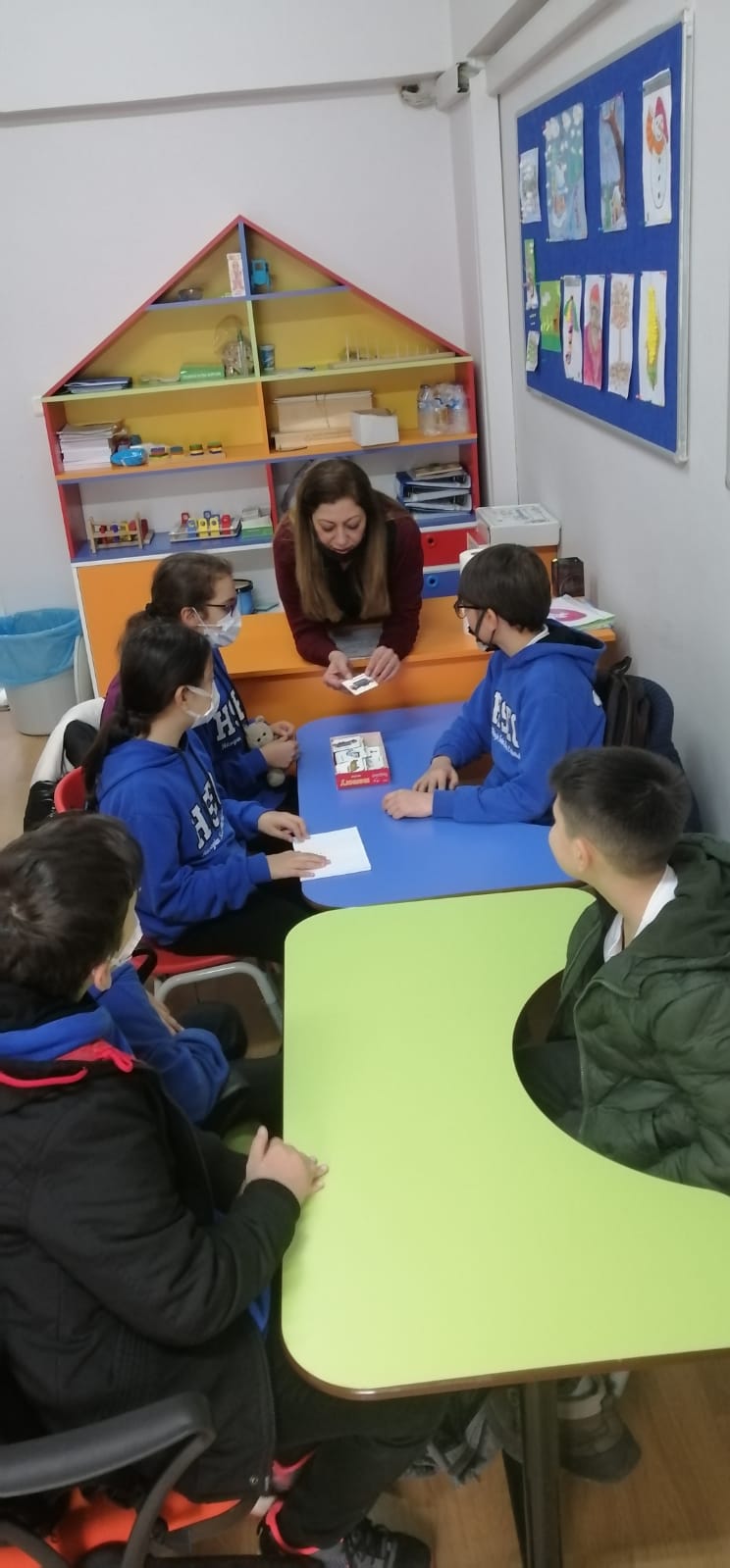 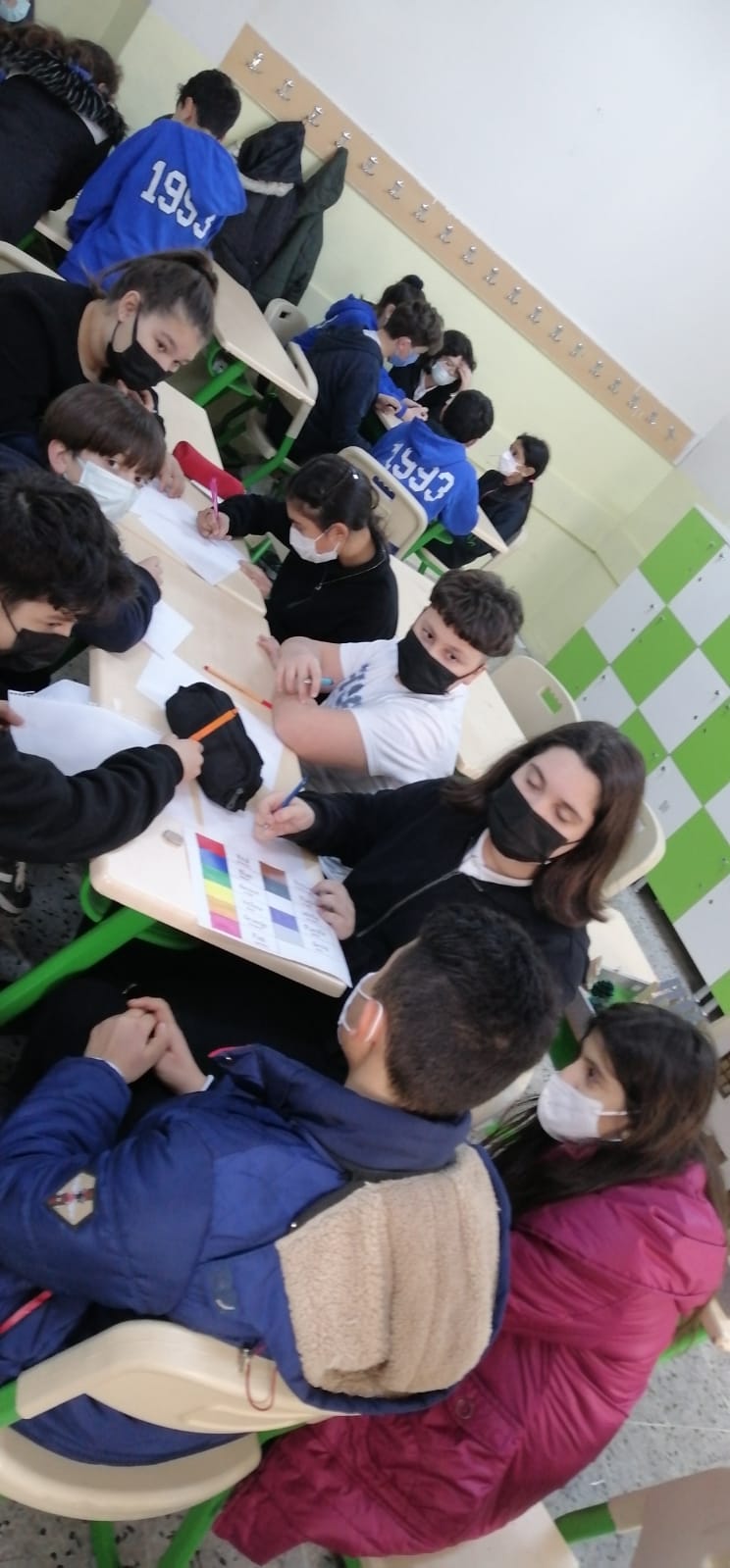 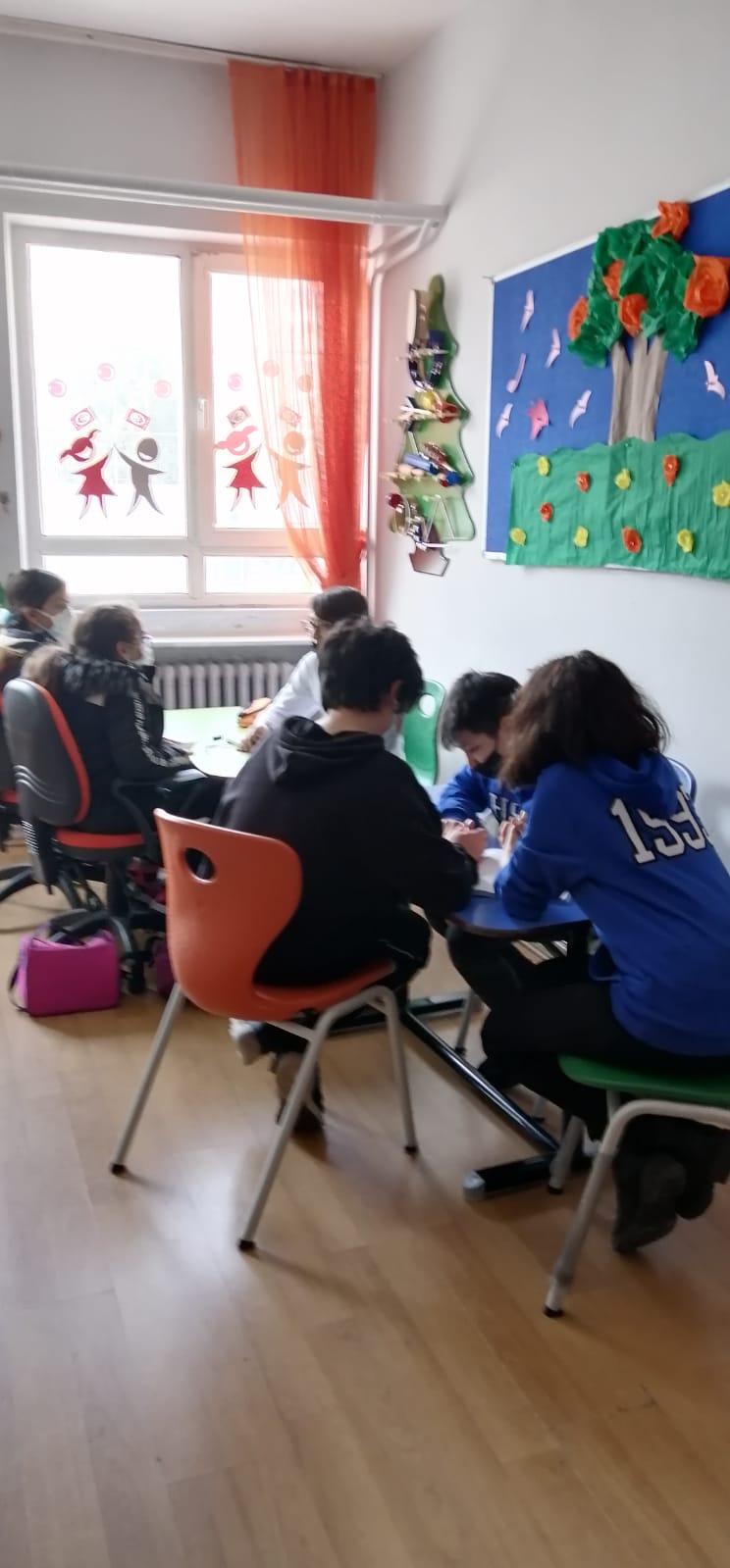 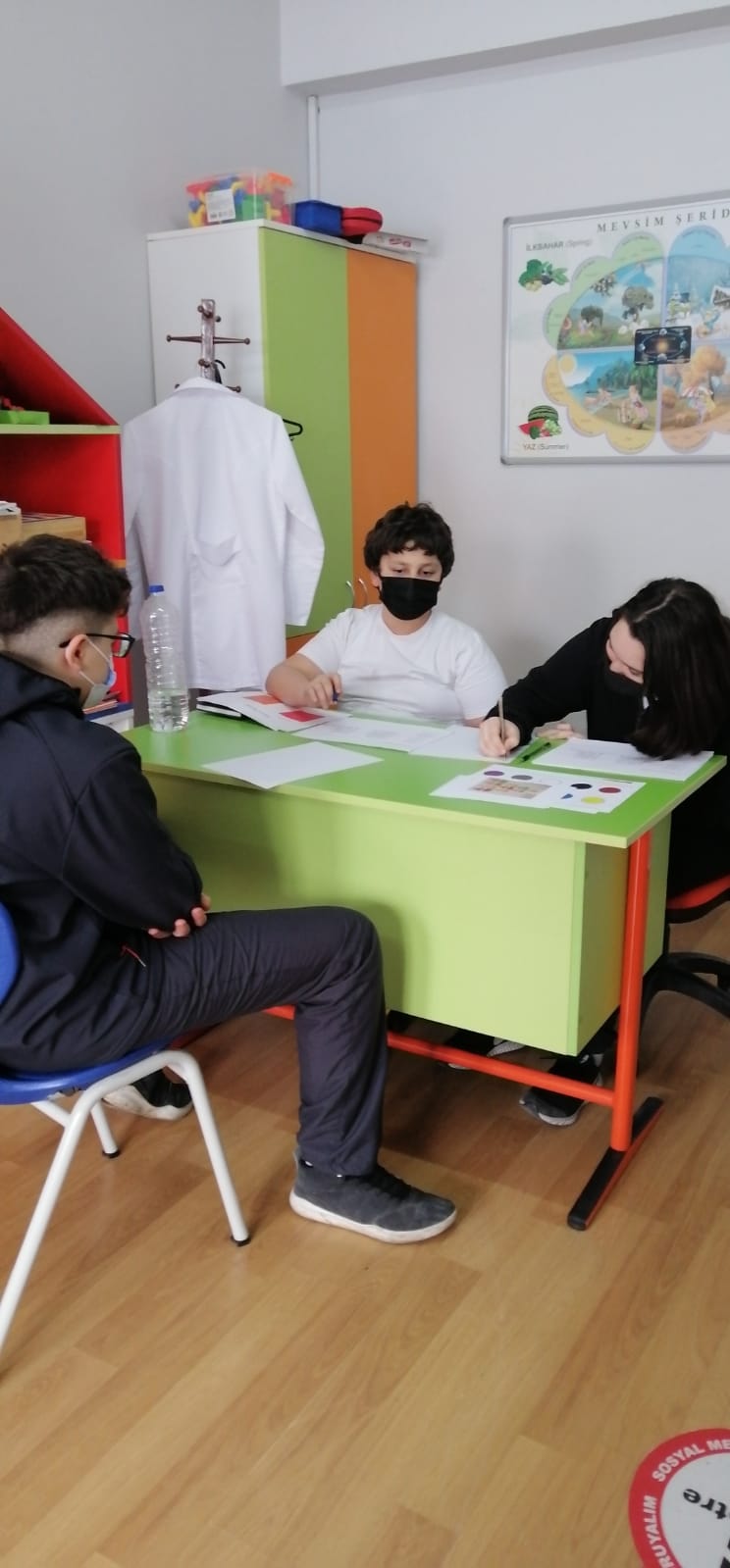 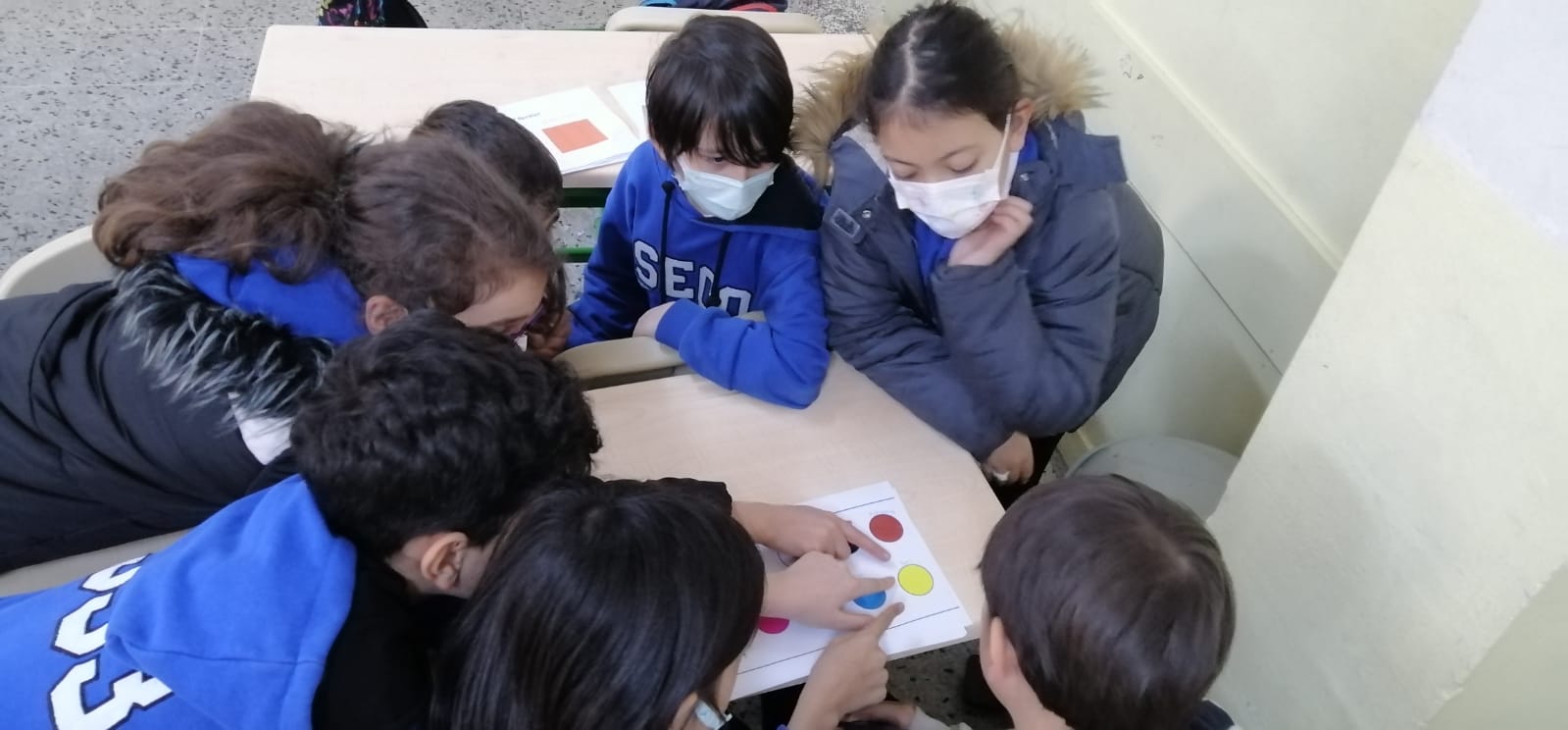 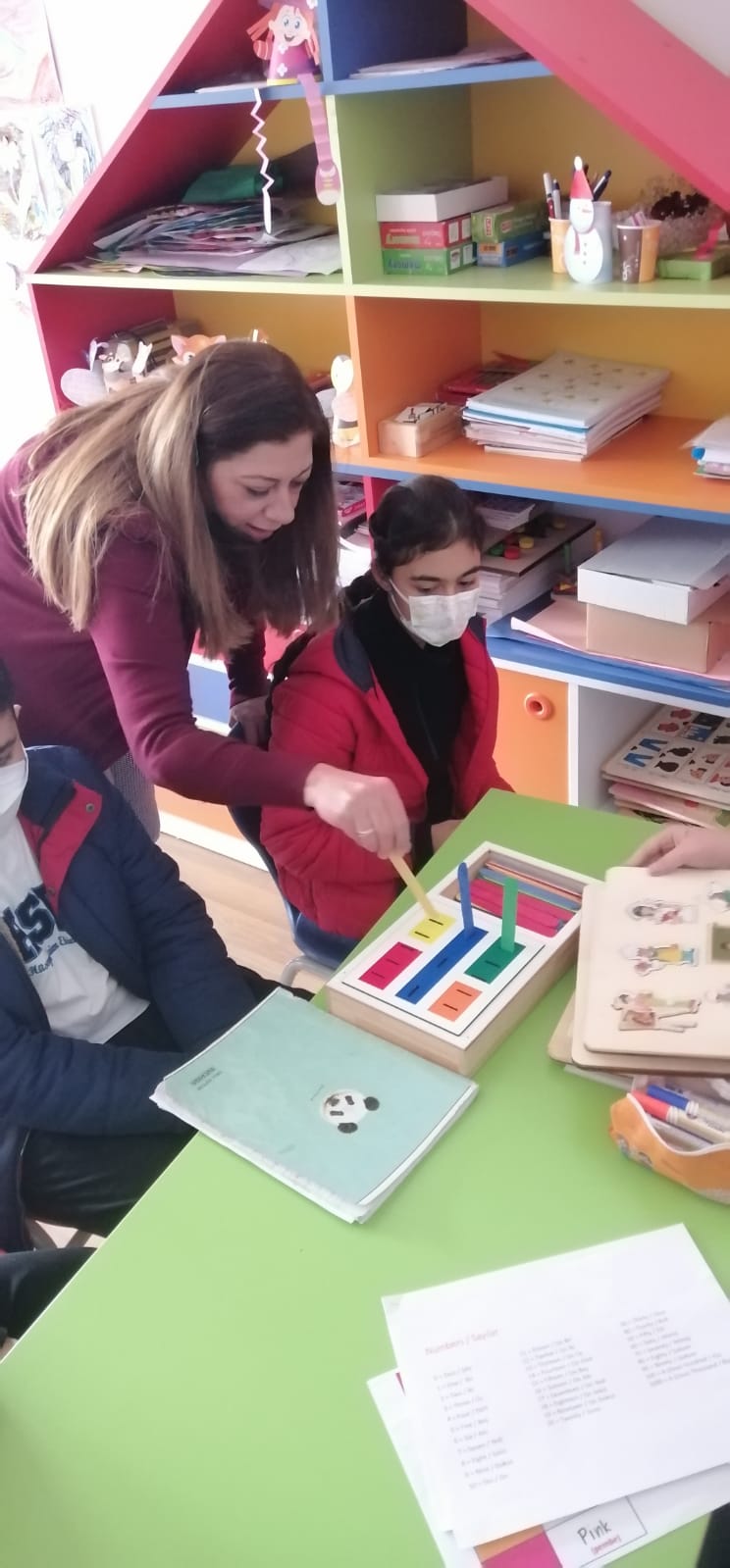 Faaliyet No: 2Faaliyetin Adı: Kütüphanemiz  ProjesiKapsamı:Hüseyin Saim Ekim Ortaokulu öğrencilerine kütüphane kazandırmak.Faaliyet Kapsamında Yapılan Çalışmalar:1-   Kütüphaneyi zenginleştirmek için farklı türlerde çocuk kitapları getirilmesine amaç edinilerek Kitap Toplama kampanyasının başlatılması.2-   Kütüphane dolaplarının boyatılması.3-  Kütüphane duvarlarının boyatılması.4-   Elektrik aydınlatma tesisatının yenilenmesi.5-   Masa,sandalye temin edilmesi.6-   Minder,banktan oluşan okuma köşesinin oluşturulması.Kitap sayımı,yazar soyadına göre sınıflandırılması,etiketlendirilmesinin yapılması.Kitap bağışında bulunan şubelerden tutanak karşılığı sayım yapılmasıKitap bağışında 1. olan şubenin mayıs ayı sonunda ilanı ve gezi ödülüne sahip olması.İçeriği:Okuma sevgisi ve araştırma yoluyla öğrenmeyi arttırma amacıyla kütüphane çalışmaları başlatıldı.Kitapların hayatımızda önemli bir yere sahip olduğu ve okumanın bilgi dağarcığını geliştirdiği vurgulanarak çocuklara kitap sevgisi çalıştırılmaya kazandırılması.Amacı: Okulumuzda kültür merkezi oluşturup okuma ,araştırma oranının artmasını sağlamak.Öğrencilerimizin yaratıcı gücü olan düşünce ve duygu ürünlerine erişim kültürel yönden kendilerini geliştirmesi ve kültürel yaşama katabailmek.Değişik ortamlardaki kurallara uyma alışkanlığı kazandırmak.Araştırma merakını arttırmak.Hedef Kitlesi:Hüseyin Saim Ekim Ortaokulu öğrencileri ve çevrede bulunan vatandaşlarımız.Katılımcı Sayısı:Okulumuz tüm öğrencileri, öğretmenler,idareciler ve velilerimiz.Faaliyetin ilişkili olduğu Stratejik Plan hedefi Hedef: 1.1. Tüm kademelerde sosyal, sanatsal, sportif beceri odaklı uygulamalar gerçekleştirilecektir.Strateji: 1.1.1. Öğrencilerin bilim, kültür, sanat, spor ve toplum hizmeti alanlarında etkinliklere katılımı artırılacak ve izlenecektir.Durum:Tamamlandı.Sonuç: :Okul kültürüne katkuıda bulunuldu.Yardımlaşma duygusu,okuma sevgisi,birlikte iş yapabilme becerisi arttı.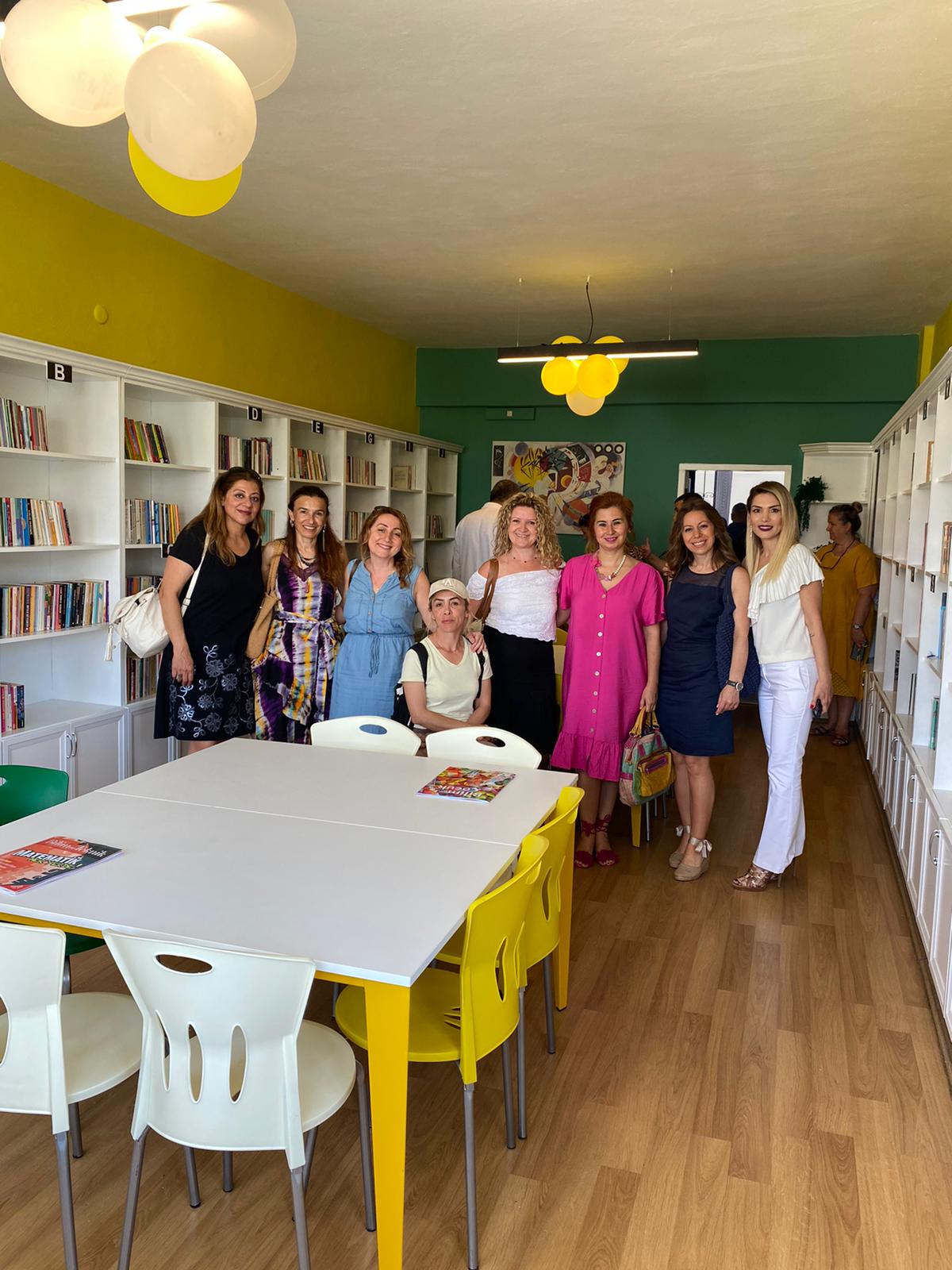 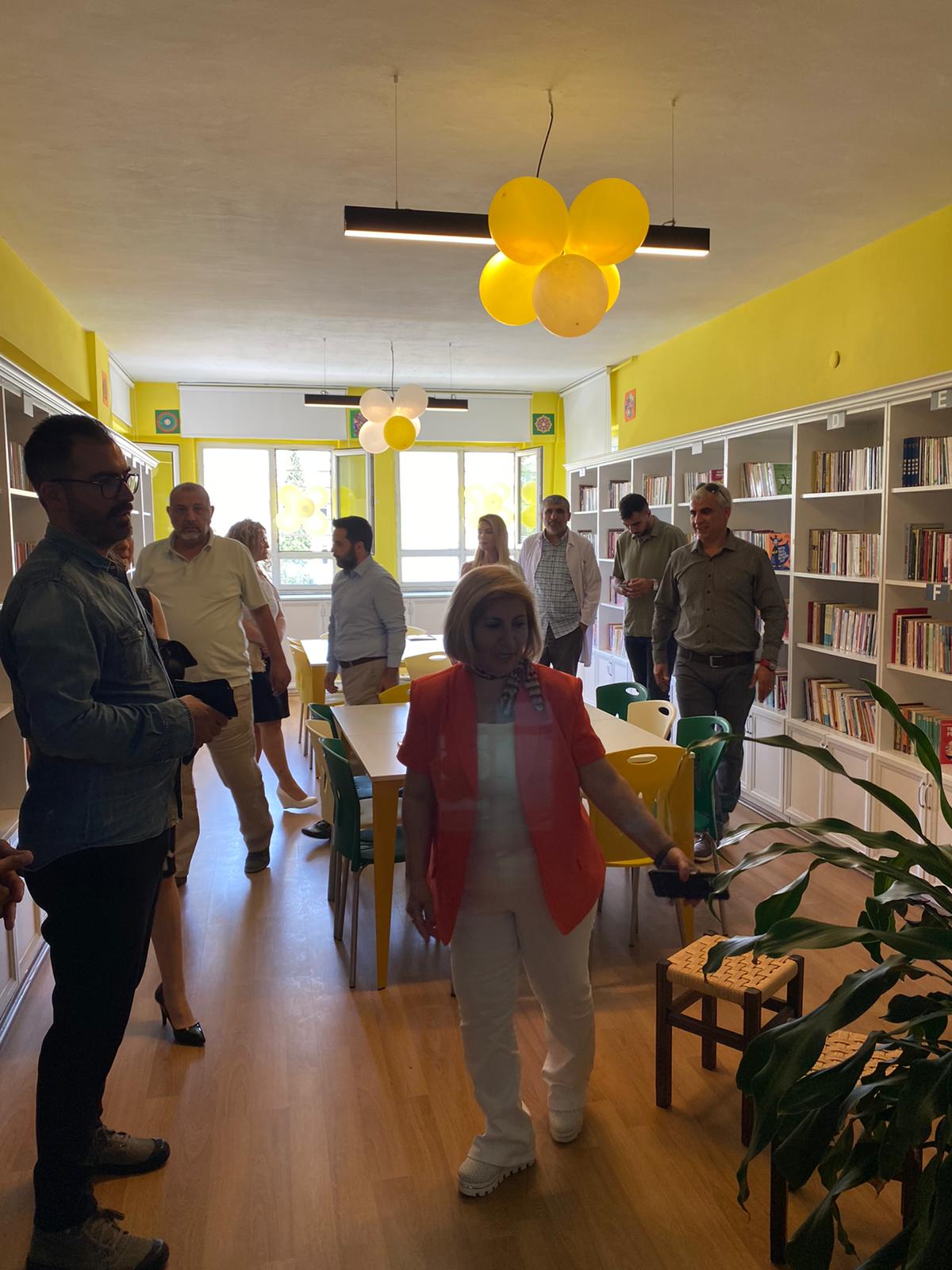 Kütüphane Açılışımızdan Kesitler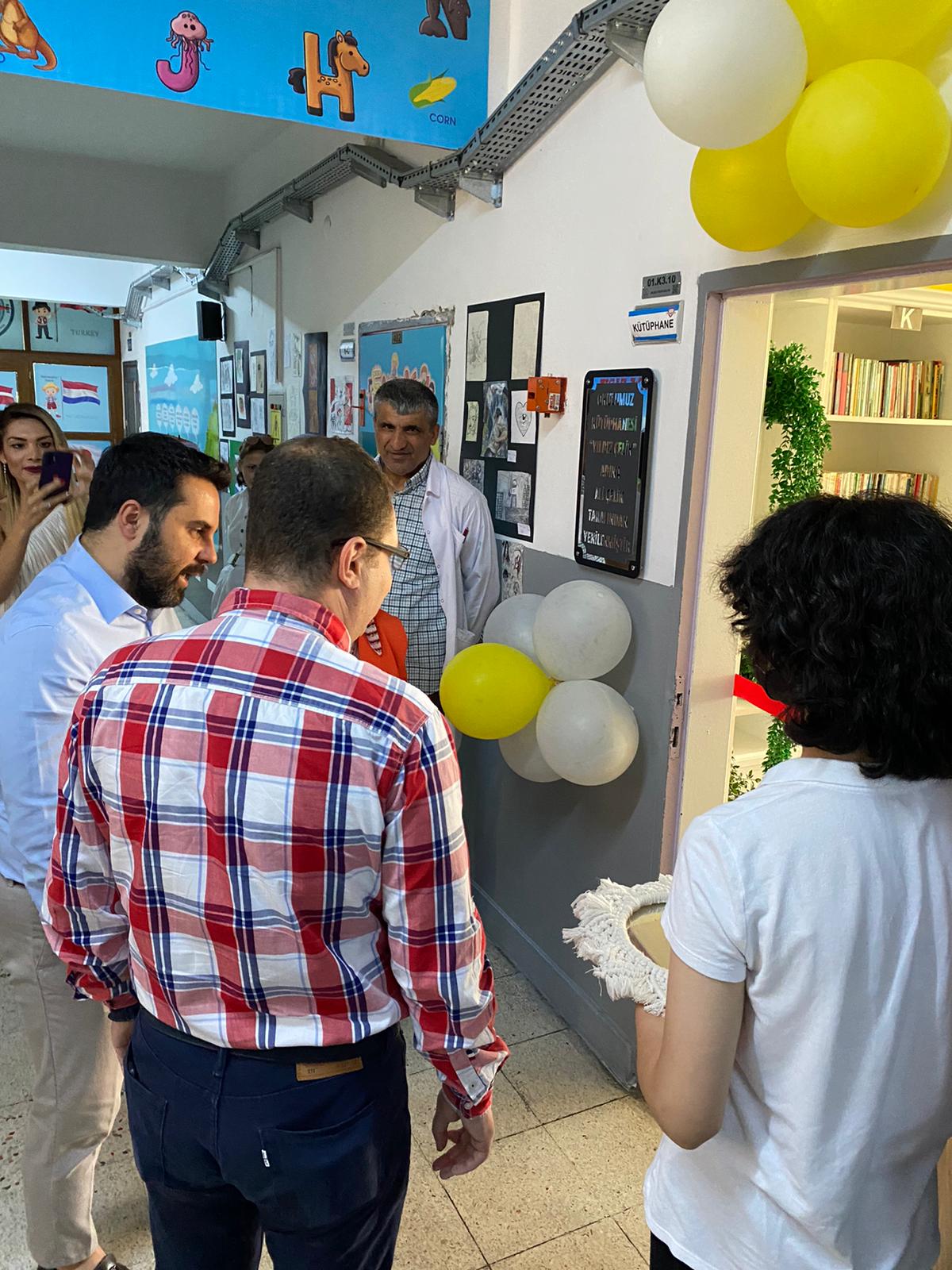 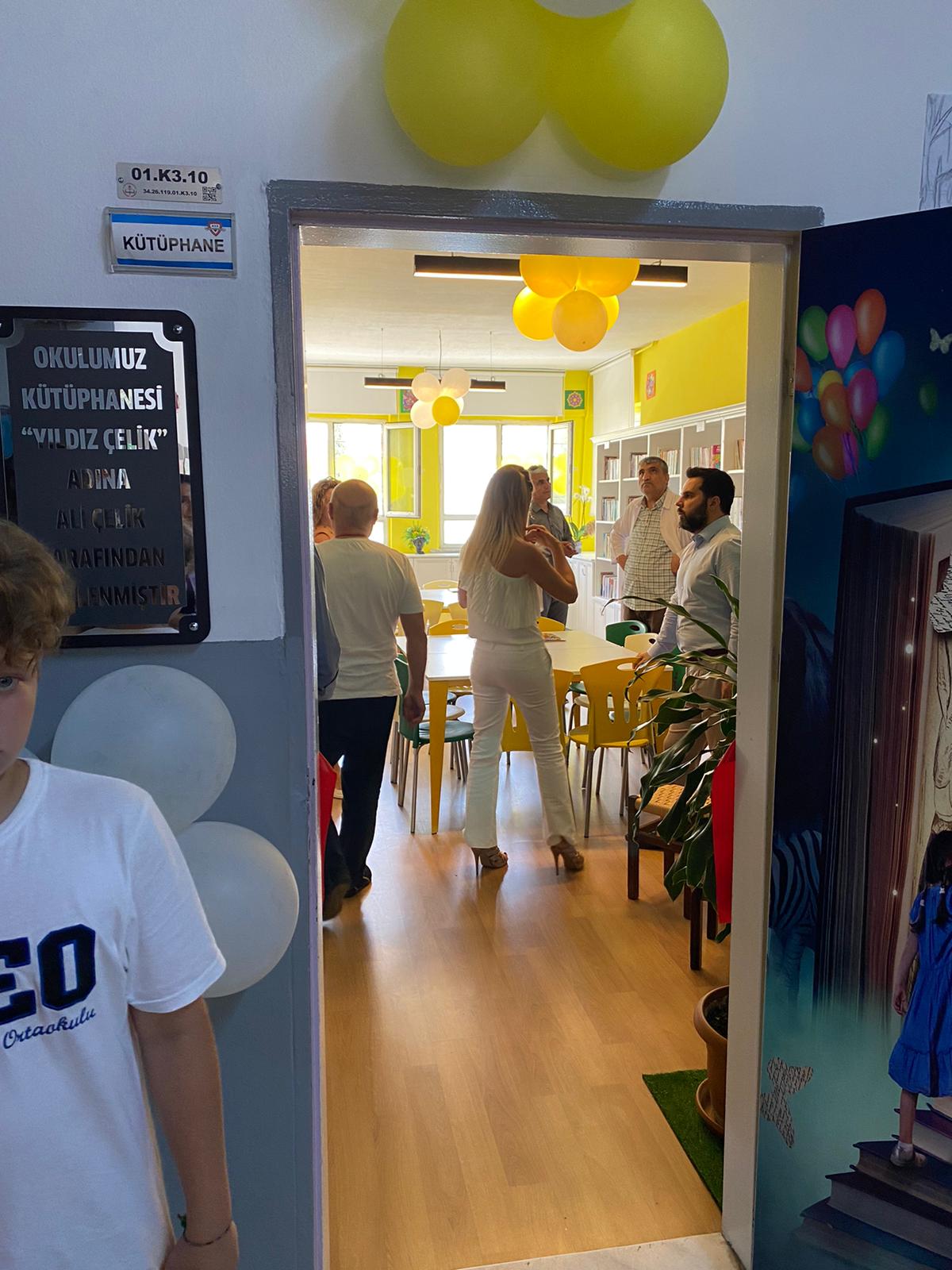 Kütüphane Açılışımızdan Kesitler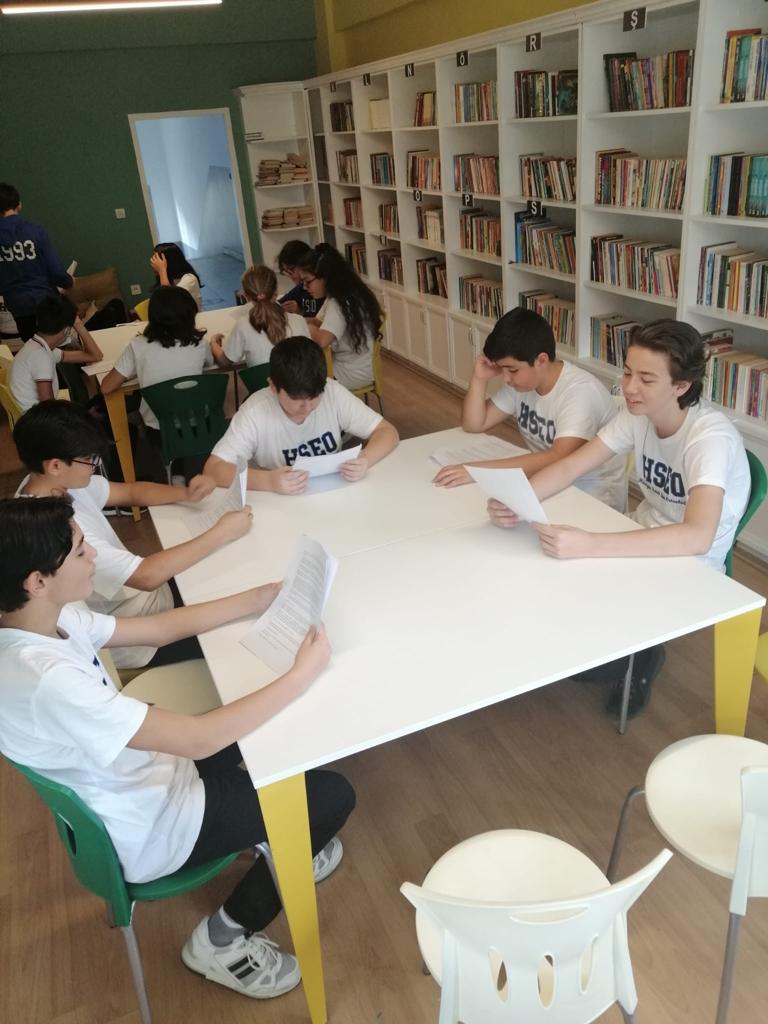 Gaziler gününde kütüphanemizde metin  okuma çalışmasıFaaliyet No: 3Faaliyetin Adı: TIMMS ProjesiKapsamı:Öğrencilerin matematik ve fen alanlarında kazandıkları bilgi ve becerilerin değerlendirilmesine yönelik bir tarama araştırmasıFaaliyet kapsamında yapılan çalışmalar: 1-TIMMS Okul Yürütme Kurulu oluşturulmuştur.        2-  Çevrimiçi toplantılara katılınmıştır.TIMSS Ulusal Merkez ile görüşme,        3-Seçilmiş olan sınıf , öğretmenler ve veliler için süreç ile ilgili  bilgilendirme toplantıları yapılmıştır.        4- Bilgisayar temini bakanlıktan sağlanmışır       5- İstenilen veriler TIMMS koordinötörlerine temin edilmiştir.       6- Öğrenci bilgileri ile matematik ve fen bilimleri öğretmenlerinin listesinin hazırlanması,Uygulama zamanında kullanılacak izleme formlarının doldurulmasına yardımcı olunması,Okul Anketi ve Öğretmen Anketinin doldurulması,Test Uygulayıcı Yardımcısının belirlenmesi,Uygulama için gerekli planlamaların yapılması TIMSS verilerinin sisteme yüklenmesi, internet bağlantısı vb.İçeriği:IEA tarafından yürütülen TIMSS-Uluslararası Matematik ve Fen Eğilimleri AraştırmasıAmacı: Öğrencilerimizin matematik ve fende durumu nedir?Zaman içinde bu durum iyileşiyor mu?Durumumuzu nasıl geliştirebiliriz?Diğer ülkelere göre durumumuz nasıl?Diğer ülkeler başarının arttırılması konusunda ne yapıyor?Hedef kitlesi: 8. Sınıf öğrencilerimizKatılımcı sayısı:42 öğrenci 5 öğretmen 3 idareci ve velilerimizFaaliyetin ilişkili olduğu Stratejik Plan hedefi: Hedef 1.1: Tüm kademelerde sosyal, sanatsal, sportif, beceri odaklı uygulamalar gerçekleştirilecektir S 1.1.1- Öğrencilerin bilimsel, kültürel, sanatsal, sportif ve toplum hizmeti alanlarında etkinliklere katılımı artırılacak ve izlenecektir.                   ‘  Basına kapalı olduğundan Fotoğraf çekimi gerçekleştirilemedi.’Durum:Tamamlandı.Sonuç: Öğrenci başarılarındaki eğilimler izlendi. ve ulusal eğitim sistemleri arasındaki farklılıkları belirleyecek veri oluşturuldu.Faaliyet No:4Faaliyetin Adı: İstanbul’u Okuyorum Kapsamı: istanbulu Okuyorum projesi kapsamında çalışmalar yapmak.Faaliyet kapsamında yapılan çalışmalar:Çevrimiçi yöntemlerle proje tanıtımı yapıldı. Okulumuzda hedef kitle  oluşturuldu.İstanbulu anlatan kitaplar öğrencilere tanıtıldı.İstanbul temalı kitap Okuma çalışmaları çevrimiçi ve yüz yüze gerçekleştirildi.Öğrenci-yazar buluşması gerçekleştirildi .Okulumuz öğrencilerine seminer verildi.İçeriği: İstanbul kitaplarını okuyarak hem İstanbul'u öğrenmiş olacak hem de okuma kültürünü edinecektir. Şehrini okuyup gezen ve onu bir bilgi hazinesi olarak görüp öğrenen nesiller yetiştirilecektir.Amacı:Öğrencilerimize Tarih ve şehir şuurunu vermek. "İstanbul'u Okuyorum" adı altında, bir okuma seferberliği başlatmaktır. İstanbul’u okuyan kültürünü bilir, kültürünün insanı olur şuurunu yerleştirmek İstanbul kitaplarını okuyan öğrencilerimizin hem İstanbul’u öğrenmesini hem de okuma kültürü      edinmesini sağlamak  Yaşadığı şehri okuyup gezen, onu bir bilgi hazinesi olarak görüp öğrenen nesiller yetiştirmek,  Hedef kitlesi:Öğrenciler,Katılımcı sayısı:7  Öğretmen, 240 öğrenci Faaliyetin ilişkili olduğu Stratejik Plan hedefi:Hedef 1.1 Tüm kademelerde sosyal, sanatsal, sportif, beceri odaklı uygulamalar gerçekleştirilecektir.S 1.1.1Öğrencilerin bilimsel, kültürel, sanatsal, sportif ve toplum hizmeti alanlarında etkinliklere katılımı artırılacak ve izlenecektir.Durum: Tamamlandı.Sonuç: İstanbul kitaplarını okuyarak hem İstanbul'u öğrenmiş hem de okuma kültürünü edinmiştir.    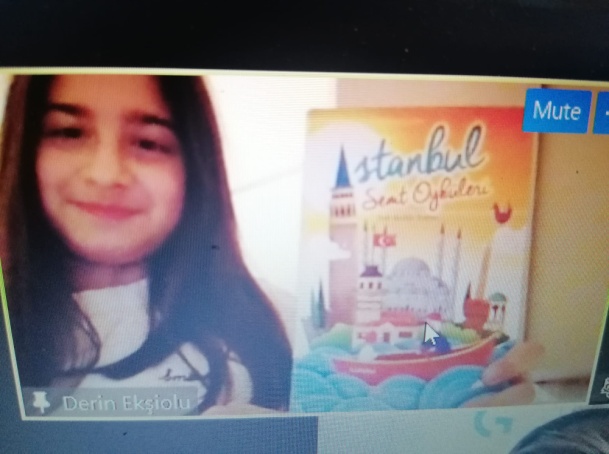 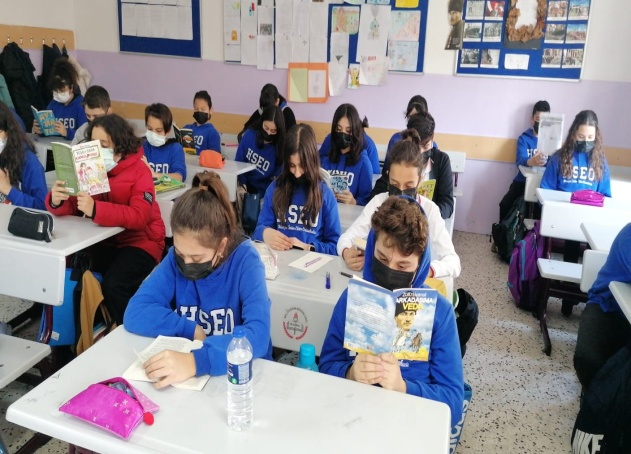 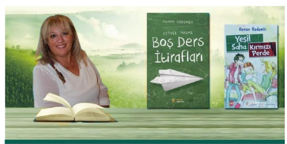 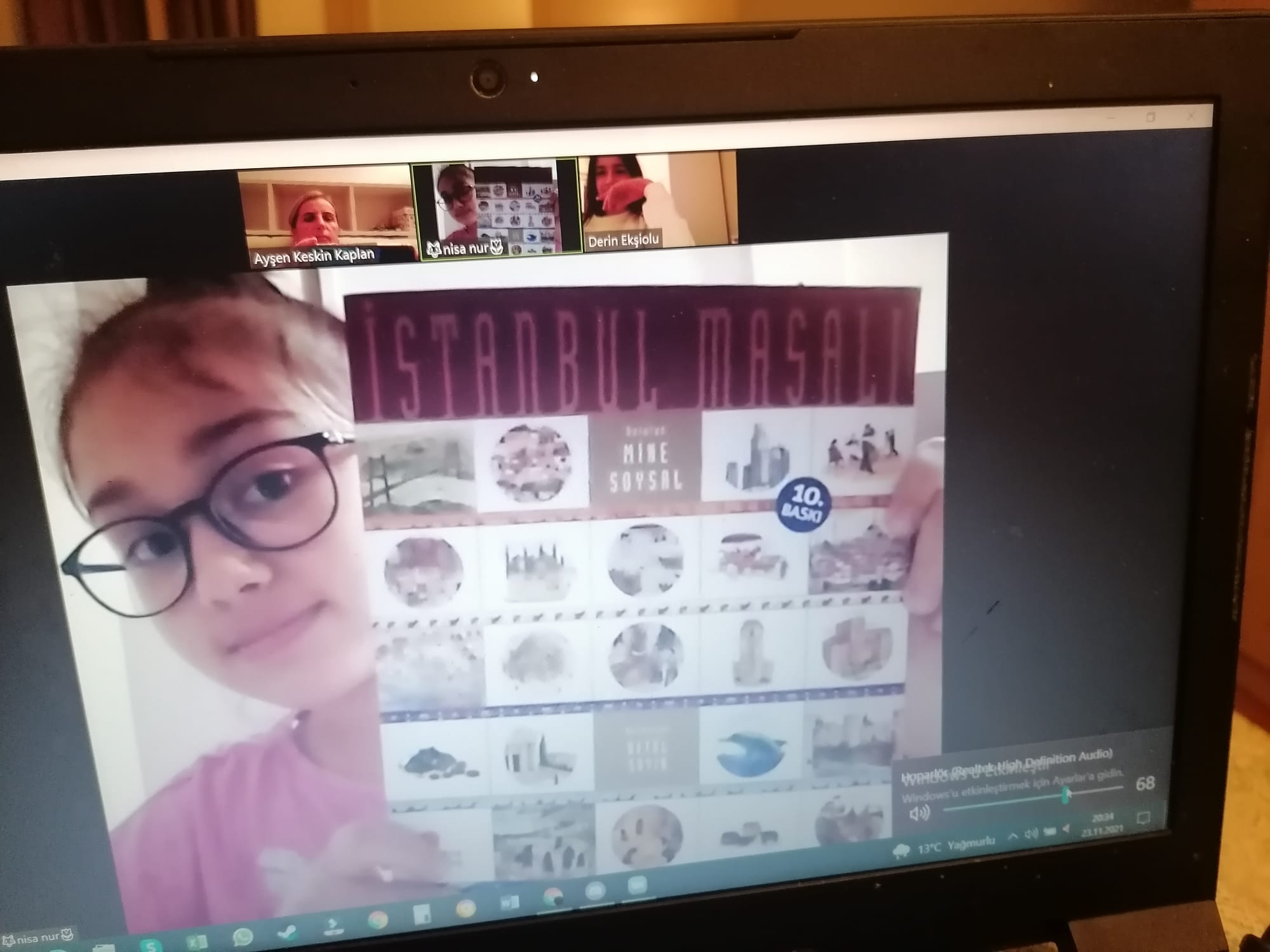 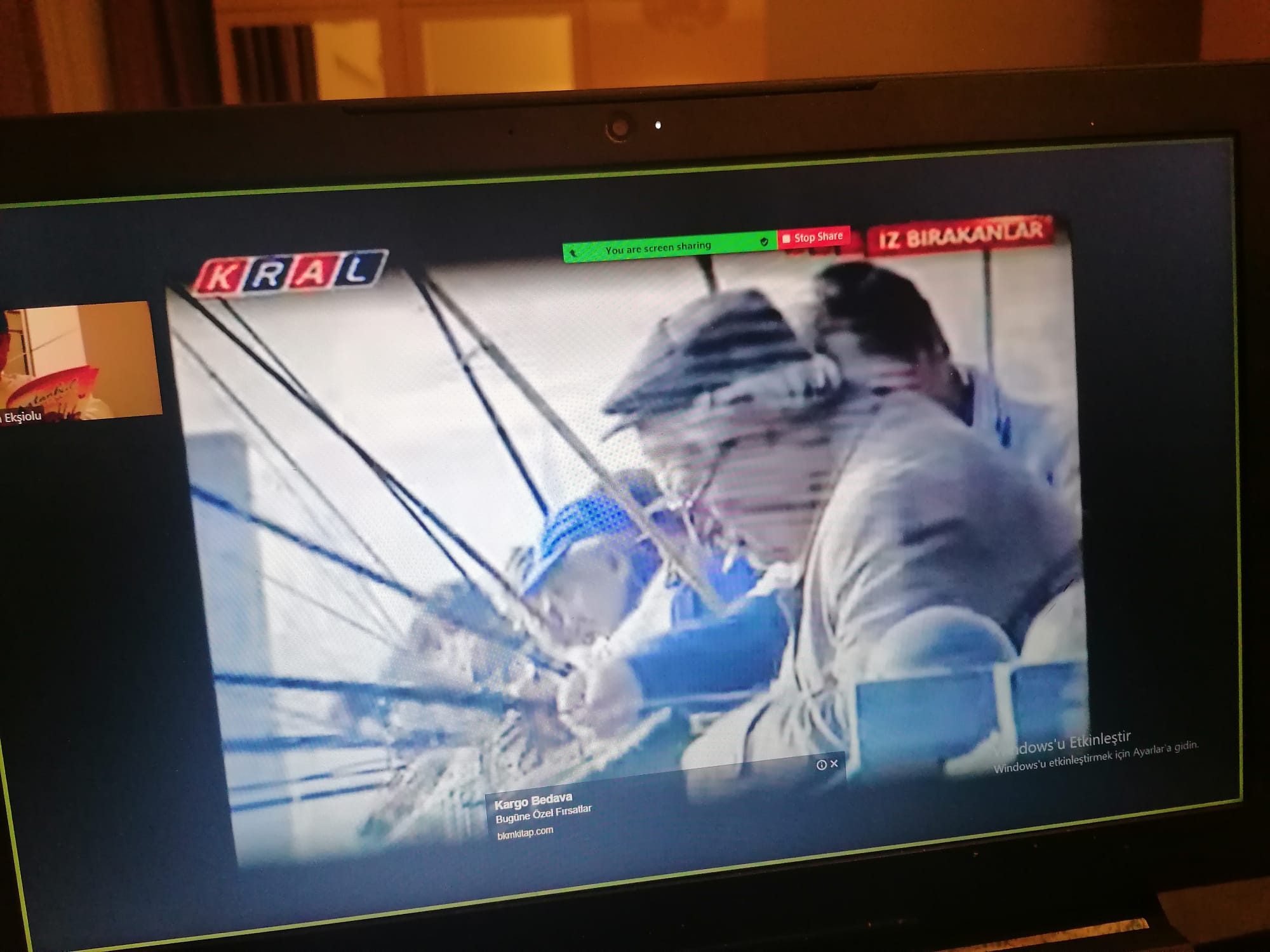 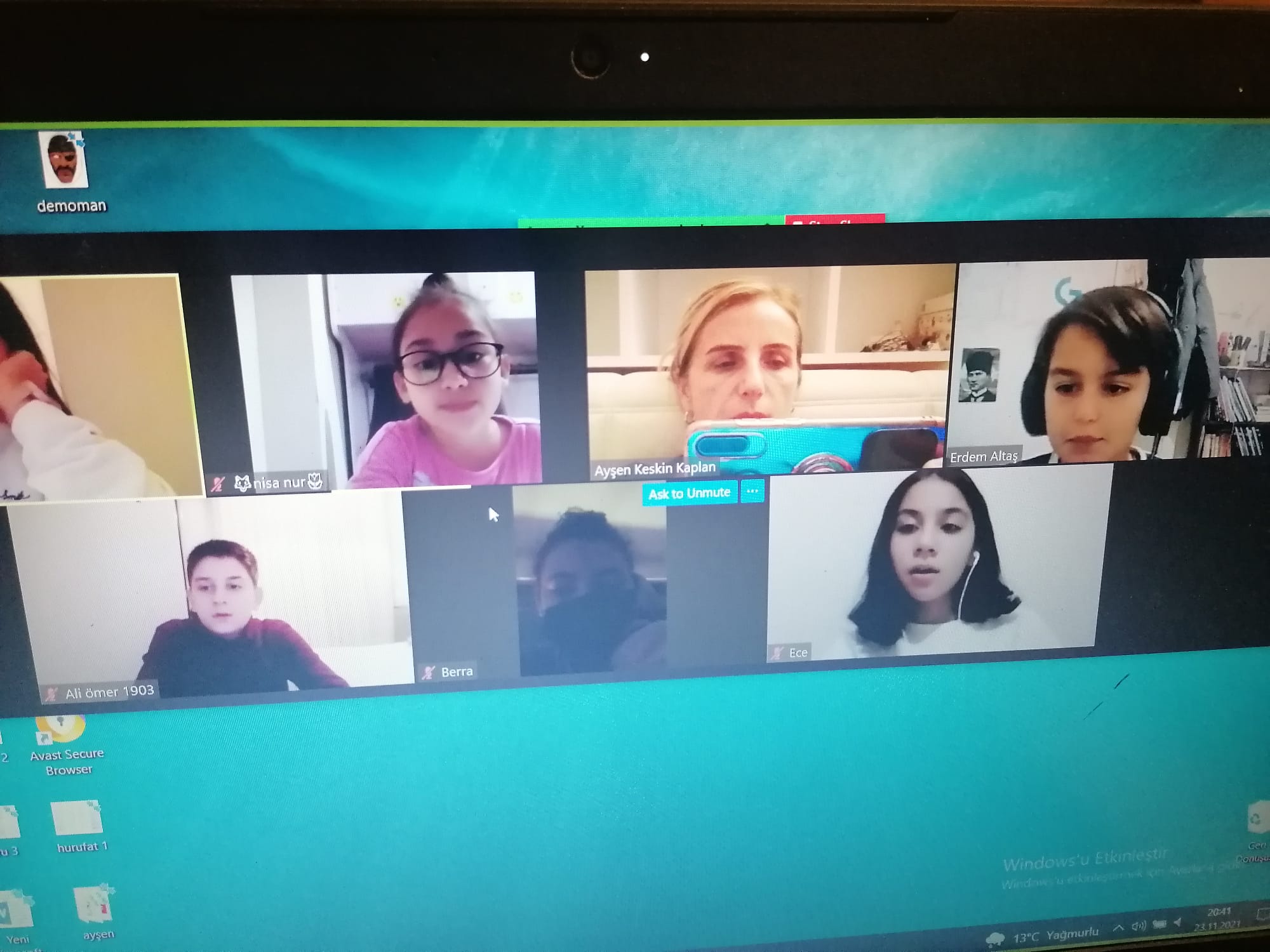 İstanbulu Okuyorum projesinden kesitlerFaaliyet No: 5Faaliyetin Adı: Sıfır Atık ProjesiKapsamı:Sıfır Atık Projesi kapsamında atık oluşumunun önlenmesinden başlayarak, atıkların azaltılması, kaynağında ayrı biriktirilmesi, geçici depolanması, ayrı toplanması, taşınması işlenmesi süreçlerinin hepsini içine alan, Sıfır Atık Yönetim Sistemine geçilmesiFaaliyetin Kapsamında Yapılan Çalışmalar:Sıfır Atık Projesi kapsamında İl Milli Eğitim Müdürlüğü ve Kartal Kaymakamlığından gelen yazılar Müdürlüğümüze bağlı okul ve kurumlara duyurularak yapılan çalışmaların takibi.Okul ve Kurumlarımızda Atık türlerine göre renklendirilmiş şekilde atık toplama setinin oluşturulması ve temin edilmesi için gerekli çalışmalar yapılmıştır. Okullarımızda Proje yürütme ekipleri oluşturulmuştur.Tüm personel, öğretmen ve öğrencilerimize yönelik Sıfır Atık Projesi tanıtım bilgilendirme çalışmaları gerçekleştirildi.İçeriği:Sıfır Atık Projesi kapsamında atık oluşumunun önlenmesi, atıkların ayrı ayrı biriktirilmesi.Amacı: Sıfır atık çalışmalarının yapılması ve yaygınlaştırılmasıHedef Kitlesi:ÖğrencilerimizKatılımcı Sayısı: Tüm öğrencilerimiz3 ton kağıt, yarım ton  plastik,  50 kg Pil, 250 kg  cam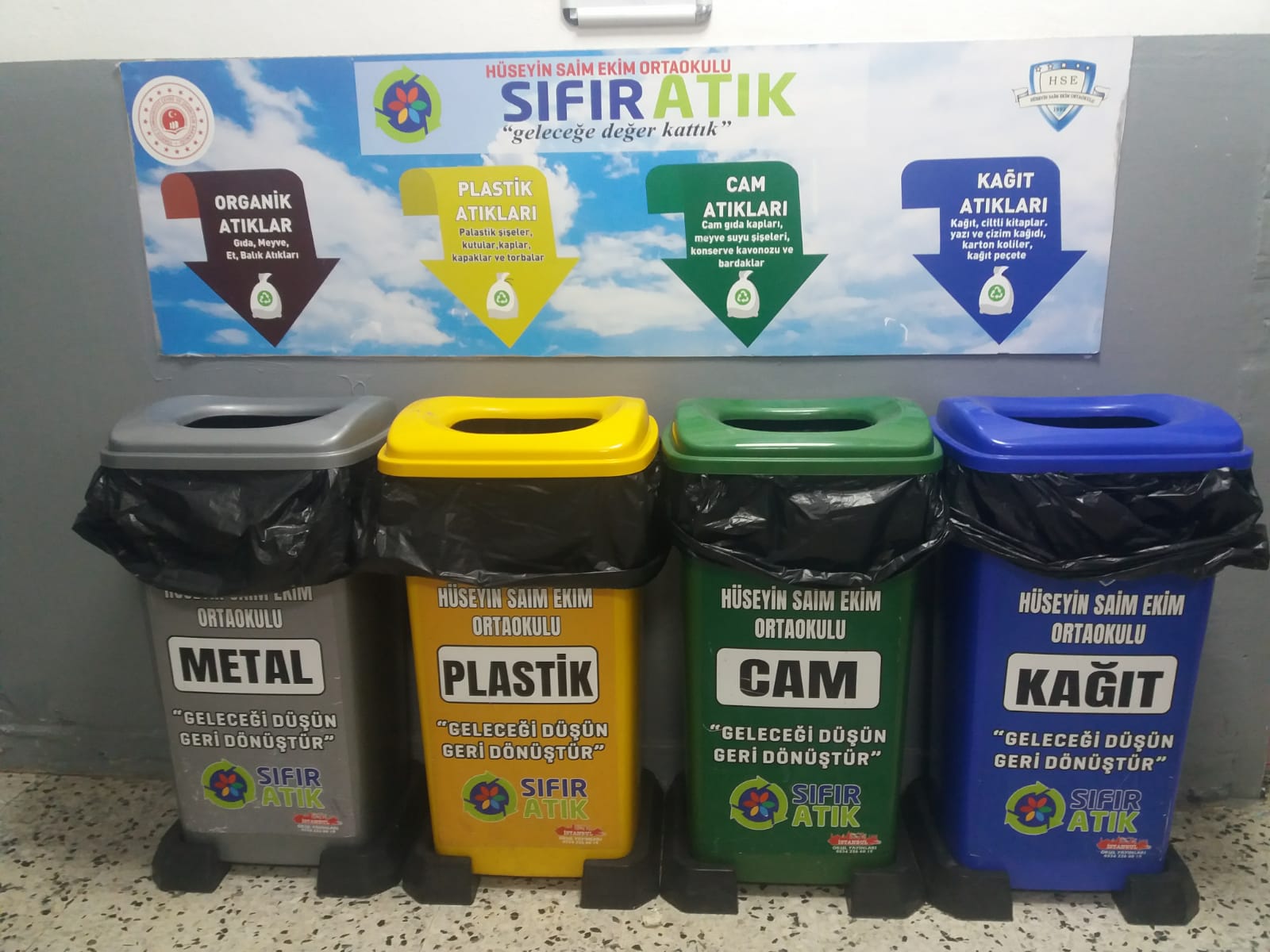 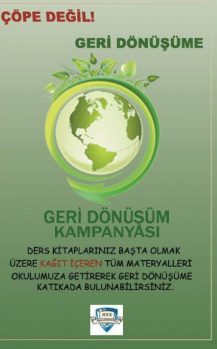 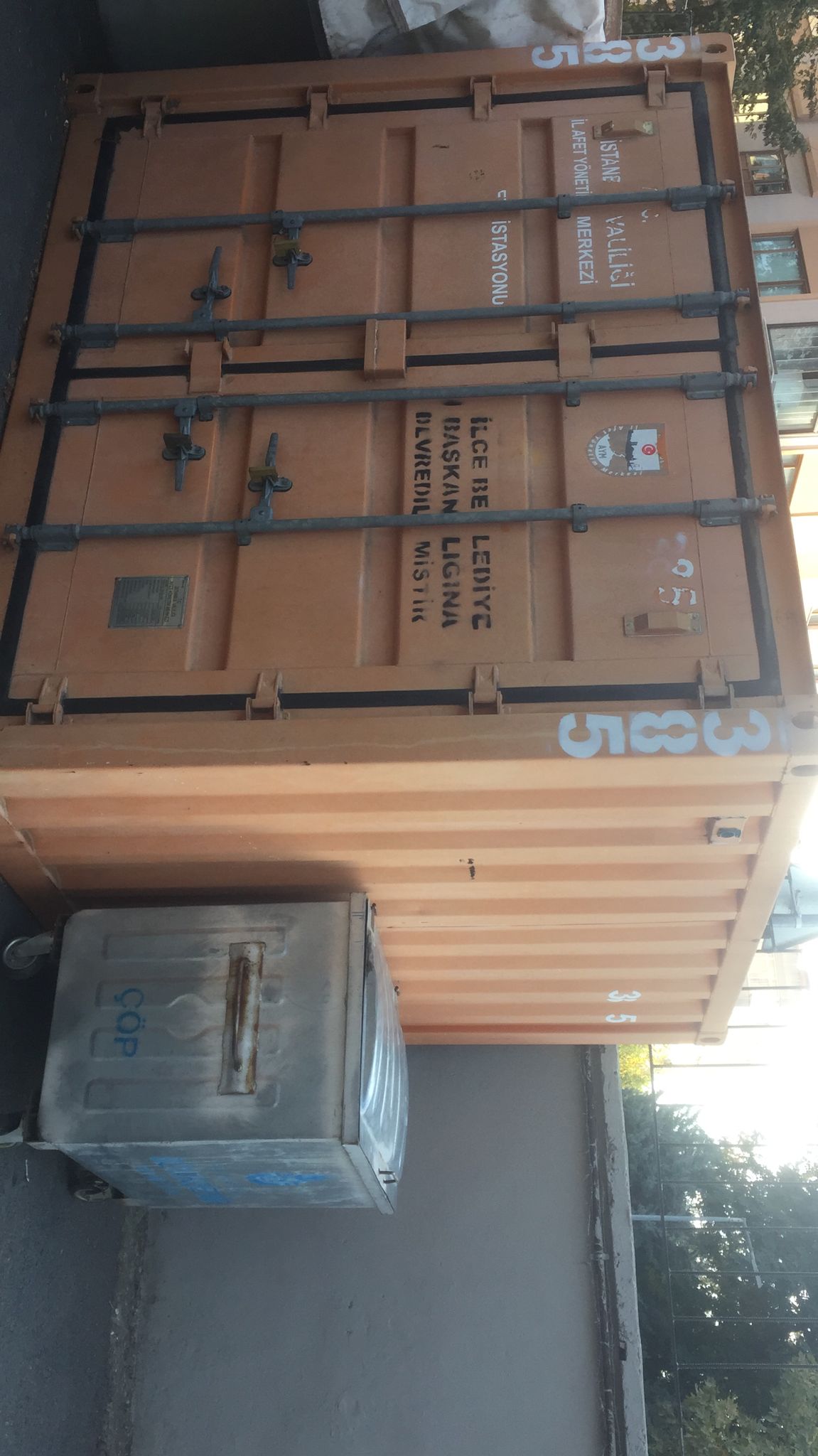                                  Geri Dönüşüm  Depo Alanı                       Geri Dönüşüm KampanyasıFaaliyetin ilişkili olduğu Stratejik Plan hedefi:Hedef 1.1: Tüm kademelerde sosyal, sanatsal, sportif, beceri odaklı uygulamalar gerçekleştirilecektir. S 1.1.1- Öğrencilerin bilimsel, kültürel, sanatsal, sportif ve toplum hizmeti alanlarında etkinliklere katılımı artırılacak ve izlenecektir.Durum: Devam ediyor.Sonuç: Okulumuz Sıfır Atık Projesi kapsamında faaliyetler takip edildi .Faaliyet No: 6Faaliyetin Adı: Hezarfen ProjesiKapsamı:İlimizdeki kurumlar kan bağışı faaliyetlerin planlanması ve faaliyetlerin gerçekleştirilmesiFaaliyetin Kapsamında Yapılan Çalışmalar:1.  Hezarfen Projesi  Okul Yürütme Kurulu oluşturuldu.2.  Hezarfen Projesi  yürütme kurulu toplantı gerçekleştirildi. 3. Hezarfen projesi zümre şurası oluşturuldu.4. Ortak sınav gerçekleştirildi branşlar sınav analizleri yaptırıldı.5. Hazır bulunuşluk ve DYK izlemi uygulamaları gerçekleştirildi.6. Mesleki rehberlik ve yönlendirme kapsamında 8. Sınıflara okul gezileri düzenlendi.7. 8. Sınıf öğrenci velileri için LGS ve  mesleki rehberlik toplantıları yapıldı.8. 6. Sınıfların okuma becerileri projesi dahilinde etkinlikler ayda 2 kez öğrencilerimize uygulandı. Sonuçlar ÖDM’ye bildirildi.9. yabancı uyruklu öğrencilerimize toplum hizmeti kapsamında Türkçe öğrenim desteği verildi.10. devamsızlıkların takibi yapılıp veliler ile sürekli iletişim halinde olundu.11. Velilerle düzenli görüşme ve iş birliği gerçekleştirildi.I12-Mezun-Öğrenci   buluşmaları gerçekleştirildi.İçeriği:Akademik, Kültürel, Sanatsal ve Sportif Gelişimin Desteklenmesi Projesi Amacı: Kurumlar arası nitelik farkının azaltılması Öğretim süreçlerinin çok yönlü değerlendirilmesi Gelişime açık  yönlerin analizi Veriye dayalı karar verme süreçleri Hedef Kitlesi:II.kademe öğrencilerimiz ile velilerimiz, okul yöneticilerimiz , öğretmenlerimiz Katılımcı Sayısı: Tüm öğrencilerimiz,velilerimiz, okul yöneticilerimiz , öğretmenlerimizFaaliyetin ilişkili olduğu Stratejik Plan hedefi:Hedef 1.1: Tüm kademelerde sosyal, sanatsal, sportif, beceri odaklı uygulamalar gerçekleştirilecektir S 1.1.1- Öğrencilerin bilimsel, kültürel, sanatsal, sportif ve toplum hizmeti alanlarında etkinliklere katılımı artırılacak ve izlenecektir.Durum: Tamamlandı.Sonuç: Okulumuz bünyesindeki tüm öğrencilerimizin Akademik, Kültürel, Sanatsal ve Sportif Gelişimi takip .Diğer paydaşlar süreç hakkında bilgilendirilip desteği  sağlandı.Faaliyet No: 7Faaliyetin Adı: Ayın Sınıfı ProjesiKapsamı:Ayın Sınıfı projesi  kapsamında düzenlenen yarışmada,Çevre-Sağlık,Değerler Eğitimi ,Beslenme-Temizlik kulübü toplum hizmeti çalışmalarında her sınıf tertip, düzen ve temizliğinden sorumlu olması. Sınıflar zemin, pano, tahta, sıra ve masa düzeni ,kılık-kıyafet uyum gibi konularda yarışma komisyonunca verilecek puanlara göre değerlendirmeye alınması. Faaliyetin Kapsamında Yapılan Çalışmalar:1-Ekim – Haziran  ayları arasında haftada 2 kez  görevli kulüp öğretmenlerimiz tarafından ekte yer alan  ‘Ayın Sınıfı’ çizelgesine göre şube kontrolleri yapılır.2-Puanlama kriterleri gözetilerek puanlar verilir. 3-Ay sonunda imza karşılığında okul idaresine teslim edilir. 4- Koordinatör idare tarafından verilen  masa bayrakları kazanan şubelere teslim edilir.5-Koordinatör idare tarafından düzenlenecek ‘En Temiz Sınıf ‘belgesi kazanan şubelere teslim edilir.6-Ay sonunda okulda, Sosyal medyada ,whatsap gruplarında birinciler ilan edilir.7- Şubeleri kontrol edecek  öğretmenler belirlendi. 8-Ay sonunda çizelgeler teslim alındı9-Ayın Sınıfı panosu oluşturuldu.10-Şubelerin fotoğrafları çekilip Ayın Sınıfı Panosunda sergilendi.İçeriği:Çevre temizliği konusunda farkındalık oluşturmak.Amacı: 1-İnsan ve çevre arasındaki etkileşimin önemini ifade eder.2-Yaşam için gerekli olan kaynakların ve geri dönüşümün önemini fark eder.3- Yaşadığı çevrenin temizliğinde aktif görev alır.4-  Çevresindeki kaynakları israf etmeden kullanırHedef Kitlesi:5,6,7 ve 8.sınıf öğrencileriKatılımcı Sayısı: Tüm öğrencilerimizFaaliyetin ilişkili olduğu Stratejik Plan hedefi:Hedef 1.1: Tüm kademelerde sosyal, sanatsal, sportif, beceri odaklı uygulamalar gerçekleştirilecektir. S 1.1.1- Öğrencilerin bilimsel, kültürel, sanatsal, sportif ve toplum hizmeti alanlarında etkinliklere katılımı artırılacak ve izlenecektir.Durum: Tamamlandı. 2022-2023 Eğitim-Öğretim yılında projenin uygulanması planlanmaktadır.Sonuç: 1-Sınıf ve okul bahçesi daha temiz bir görünüme kavuştu.2-Rekabet ortamı sağlanarak sınıf içi paylaşım arttı.3- Sahip olduğu kaynakları bilinçli kullanarak tasarrufta bulundu.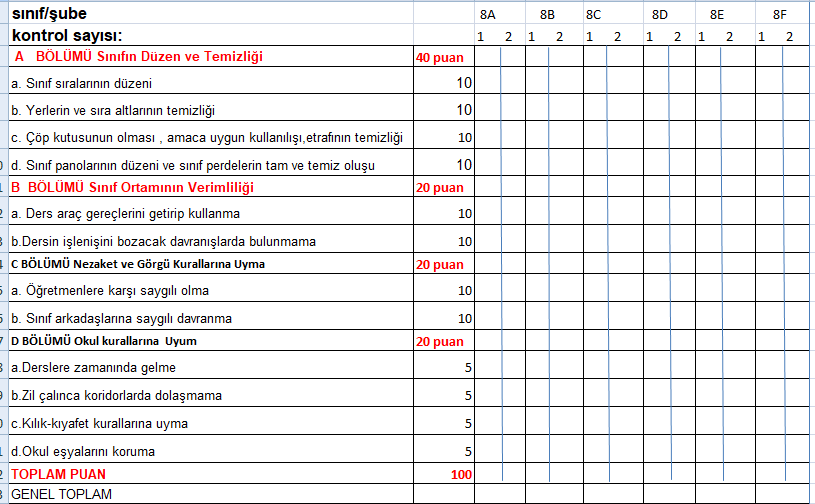 Kontrol Çizelgesi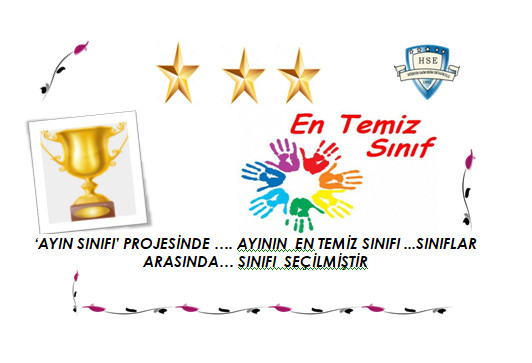 Faaliyet No: 8Faaliyetin Adı: Umudum Öğretmenim ProjesiKapsamı:Umudum Öğretmeni,m projesi kapsamında okul ve kurumlarımızın desteklenmesi için çalışmalar yapmak.Faaliyetin Kapsamında Yapılan Çalışmalar:1.      Yetim ve öksüz öğrencilerin aileleri veya kaldıkları yerde ziyaretlerin gerçekleştirilir.2.      Gönüllü öğretmenler (öğretmen koçu)  belirlenir.3.      Öğrenci velilerine proje tanıtımının yapılır ve onayı alınır.4.      Ders başarısı düşük olan öğrencilerin başarısızlık sebeplerinin tespit edilir ve gerekli önlemlerin alınır.5.      Öğrencilerin 1. Dönem karne bilgileri kontrol edilir,  zayıf olan derslerinin iyileştirilmesi yönünde planlama yapılır.6.      Yetim ve öksüz öğrencilerin aileleri veya kaldıkları yerlerin ziyaretleri gerçekleştirilir. Herhangi bir ihtiyaçları varsa Okul Aile Birliği imkanlarından yararlandırılır ve ilgili kurumlara yönlendirme yapılır.7.      Öğrenci devamsızlık durumlarının takip edilir  ve bu konuyla ilgili bir olumsuz durum tespit edilirse gerekli önlemlerin alınır. Öğrenci velisi ve öğrenci ile görüşmeler yapılır.       8.      Öğrencilerin okul içi sosyal etkinliklere aktif katılımının sağlanması konusunda teşvik edici çalışmalar yapılır.          9.  Öğrencilerin okul içi sosyal etkinliklere yarışma vb. etkinliklerde durumlarının değerlendirilir varsa başarıları paylaşılır.   10.  Öğrencilerin yıl sonu başarı durumlarının değerlendirilir.İçeriği:Gönüllü bir öğretmenimizin önderliğinde ilgili öğrencimizin sosyo ekonomik, psikolojik, akademik vb. yönleriyle ilgilenilir, tüm ihtiyaçları karşılanmaya çalışılması.Amacı: 1 -Ebeveyn kaybı yaşayan çocukların eğitim koçluğu yöntemi ile desteklenerek öğrencilerin çok yönlü gelişimi sağlanarak akademik başarılarının artırılması hedeflemektedir. 2--Anne veya babasını kaybeden çocuklarımıza, ailelerine, akranlarına ve öğretmenlerine eğitim faaliyetleriyle birlikte farkındalık çalışmalarının yapılması amaçlanmaktadır.Hedef Kitlesi:Yetim,öksüz öğrencilerKatılımcı Sayısı: 8 öğrenci 9 öğretmen ve idarecilerimiz Faaliyetin ilişkili olduğu Stratejik Plan hedefi:Hedef 1.1: Tüm kademelerde sosyal, sanatsal, sportif, beceri odaklı uygulamalar gerçekleştirilecektir. S 1.1.1- Öğrencilerin bilimsel, kültürel, sanatsal, sportif ve toplum hizmeti alanlarında etkinliklere katılımı artırılacak ve izlenecektir.Durum: Devam ediyor. Sonuç: Öğrencilerin okul içi sosyal etkinliklere aktif katılımının sağlanması konusunda teşvik edici çalışmalar yapıldı.Öğrenci koçluğu ile başarılı bir yıl geçirildi.Akademik destekleri sağlandı.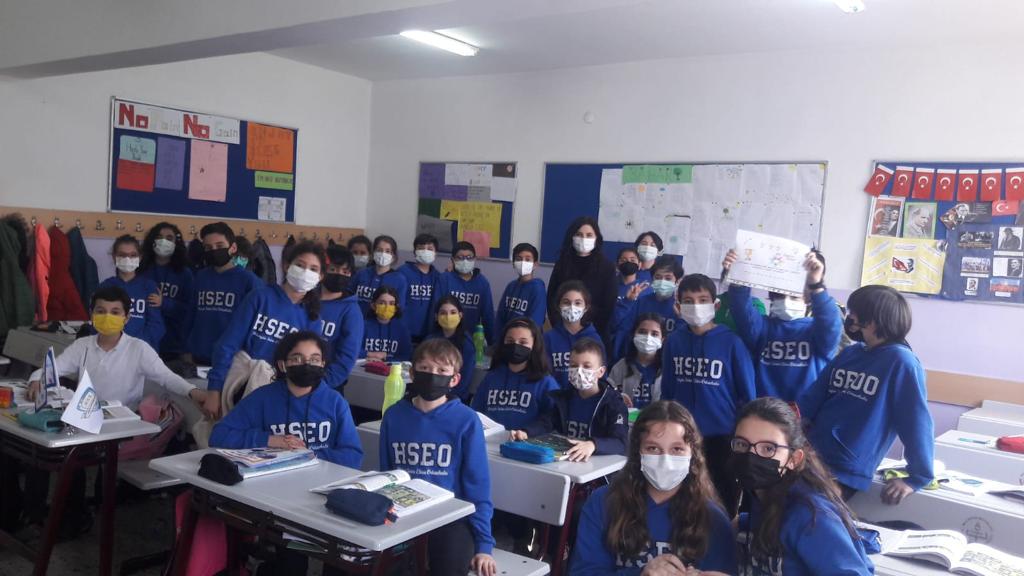 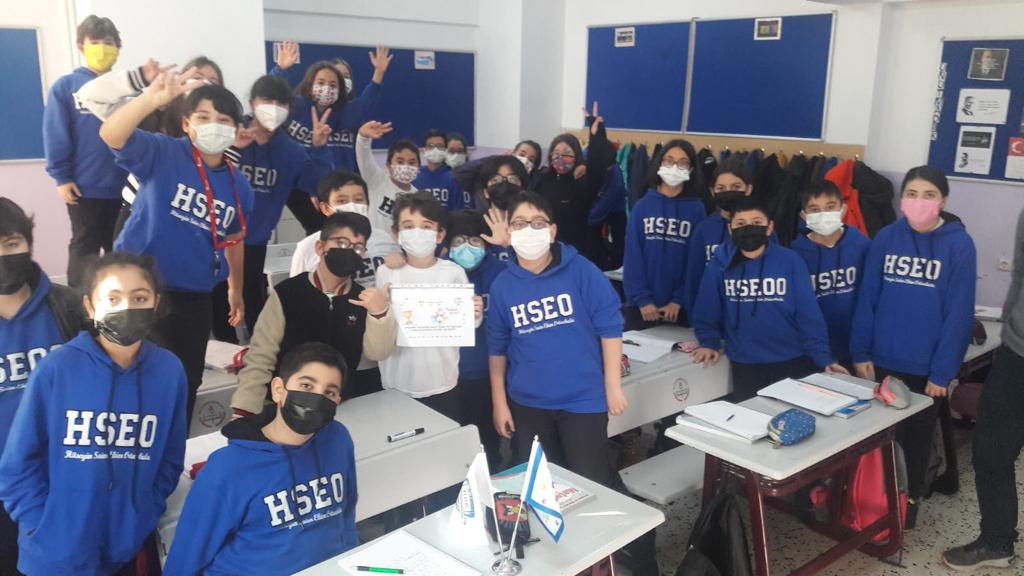 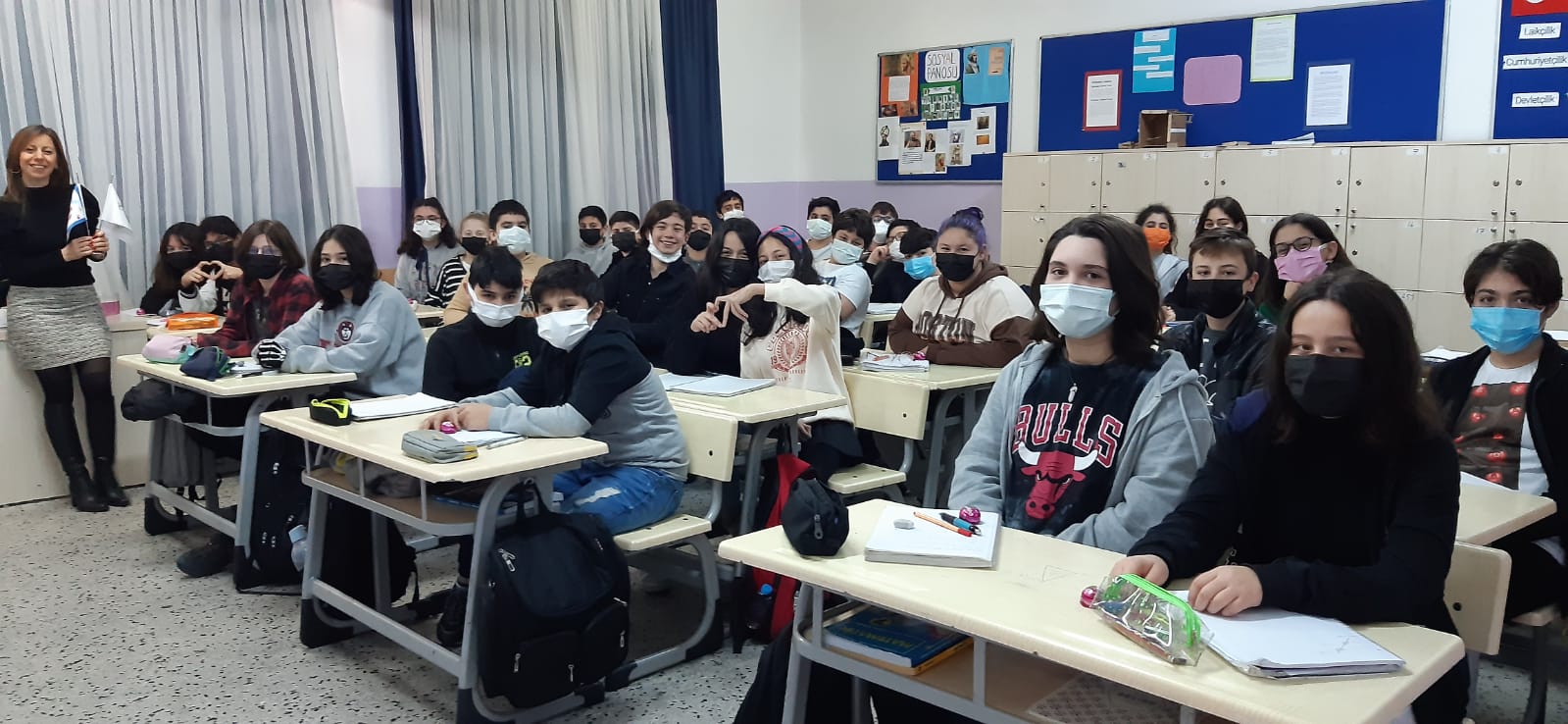 En Temiz Sınıf Bayrağı teslim edilirken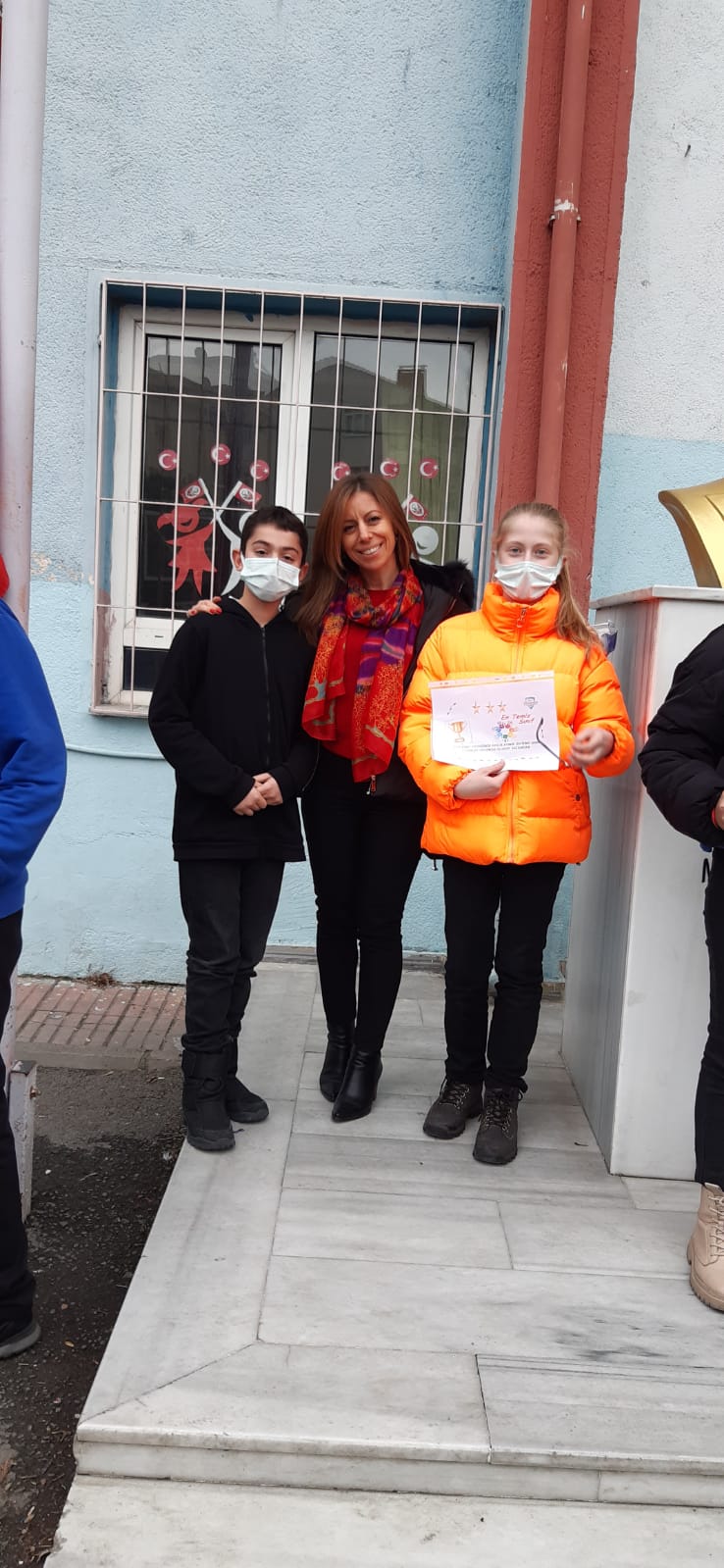 En Temiz Sınıf Belgesi teslim edilirken5B - 127Bengisu  Aydın  5E – İslambek Babajanov         383 Halil Eren Aydın5E-  Şahruh Rahmatullaev        835 Zeynep Ünlü6E- Zühre Toirova        315 Ergül Efe Candan6E -Fatima Toirova        748 Samet Bahadır Meşe6E- Behruz Sharipov       5C- Ayaz Güneş5E – İslambek Babajanov        429 İnci Duru Türkeli5E-  Şahruh Rahmatullaev5D-174 Çınar Akın6E- Behruz Sharipov6B- 599Toprak Çetin6E-Yaz Muhammet Zümretdinov       513Feriha Serra Yüksel6D- Sadeen Mahmoud Mohd       284Sarp Karahasanoğlu6G- Sayedparsa Golestan       62Duru  Işık6G- Setaya Mirzei Koli    6D Ege Sabaslı6E- Zühre Toirova        722 Rüzgar Ertekin6E -Fatima Toirova7A- 359 Eren Özdemir7E- Daniyah Un Nabi       350 yiğit Cuma dağlı7B- Amir Olimkhon Kushbak       294 Bensu karabulut7A- 348- Mahan Hasannejadtezenji       758 Yağmur Ertaş7E- Daniyah Un NabiÖzge Erol                     e-Twinning           Klüp Başkanı ve Proje Sorumlusu      Sibel Karakaşoğlu      Proje Uygulama Sorumlu  Öğretmen          Ebru Akkaya               Proje Uygulama Sorumlu  Öğretmen          